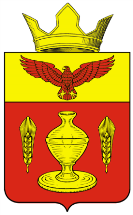 Волгоградская областьПалласовский муниципальный районАдминистрация Гончаровского сельского поселенияП О С Т А Н О В Л Е Н И Е      28 июля  2016 года             	  п.Золотари                                     №61Об отмене постановления администрацииГончаровского сельского поселения №58 от 26.07.2016г. Об утверждении схемы расположения земельного участка на кадастровом плане территории(34:23:100005)           С целью приведения законодательства Гончаровского сельского поселения в соответствии с действующим законодательством, руководствуясь статьей 7 Федерального закона от 06 октября 2003 года № 131-ФЗ «Об общих принципах организации местного самоуправления в Российской Федерации», администрация Гончаровского сельского поселенияП О С Т А Н О В Л Я Е Т :               1. Отменить постановление администрации Гончаровского сельского поселения №58 от 26.07.2016г. Об утверждении схемы  расположения земельного участка на кадастровом плане территории(34:23:100005)2. Контроль за исполнением настоящего Постановления, оставляю за собой. 3.Настоящее Постановление вступает в силу с момента официального опубликования (обнародования). Глава Гончаровского сельского поселения  	К.У.Нуркатов Рег. №61/2016г.     